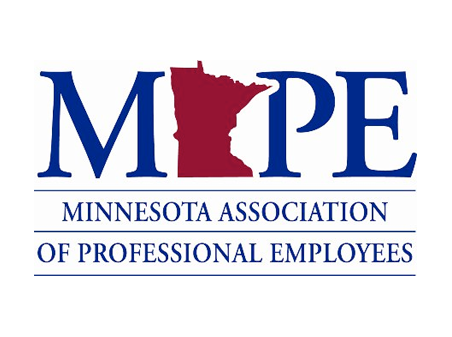 Local 401 Leadership Team, April 7, 2020  | Noon|  Sally WakefieldMembersSally Wakefield| Chris Smith | Tristan Frankus | Ronald Dixon | Amy Braun | Julia Stantoznik| Ted Snaza | Thu Phan | Lee Sullivan | Joe Sullivan | Tyson Marlette| Kristine Moody| Sam Sant | Brian Fischer | Carolyn Murphy| Nic FreyMins15Welcome / Call to OrderAll5MAPE Central UpdateMAPE is focusing on hot spots for the union contract compliance. (Corrections/NDH etc). DOR has not been a hotspot of contention between union and management. Nic30Activity ReportsSteward Report Meet and Confer/Student Loan ReportMembership Report201 and 301 want to work with us to improve their NEO’s.Side note: Agency is currently in a hiring freeze due to budgeting concerns.Treasurer ReportUpdating the budget policies to allow swag purchases from local businesses and sole props.*Update spending policy to allow committees to purchase items for their members from their budget rather than the “swag” budget*A vote to reallocate a few hundred dollars to the audit committee account.* Proposes. Julia 2nd. Passes unanimously.Rule of thumb – Attempt to use Union sources for swag. Nic is unaware of hard fast rule. Primarily avoid shops that ‘abuse’ workers.Sally “every attempt should be made to order from union shops. But you can supplement with sole props and other sources. ”Sally Calls motion to change language in swag policy to “An attempt shall be made to order swag from union shops, but orders can be supplemented from small businesses, local businesses, and/or sole proprietors that are not known to have bad labor practices “ . Chris second. Motion carries unanimously.Ronald proposes changes for Swag Policy ‘Committees can also use their funds to purchase swag independent of the swag budget (“swag” is defined on Page 4).  Sam 2nd. No further discussion. Passes unanimously.SWAG Workgroup – approval for purchase* Chris: 100 coffee mugs, up to $2000 on swag. Ronald 2nd. Motion passes unanimously.Ted
KristineTysonRonald
Chris10Proposal to start periodic planned giving to a 501c3 – Have members at a GM nominate and vote on giving to a 501c3. Proposed start / initial during MAPE week & one other in the month of October (during Combined Charities)Chris5Nominations/Elections Update – Local positions/timelineRonald10April GM Planning  (4/16/2020)  Written Updates – other suggestions? Online meeting? Steward - TedBudget - RonaldNominations - RonaldActivities – JuliaAll